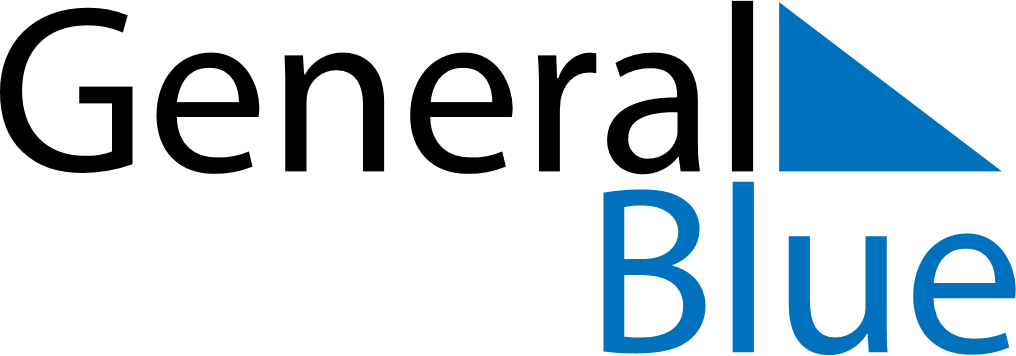 December 2022December 2022December 2022December 2022December 2022December 2022BotswanaBotswanaBotswanaBotswanaBotswanaBotswanaMondayTuesdayWednesdayThursdayFridaySaturdaySunday12345678910111213141516171819202122232425Christmas Day262728293031Family DayPublic HolidayNOTES